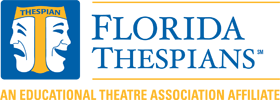 			Event subscriptionsSession 8 – ENS ACT03-15-2018 / 09:00 AMEvent: Thursday Acting: Ensemble Acting B, Starting at: 09:00 AM, Room: Acting 2Selection: REGINA FLECTOR WINS THE SCIENCE FAIR (Acting - Ensemble Acting Thursday )Asterisk *: Not ApplicableParticipants: Danyel Humphrey, Hannah Kramer, AJ Prendergast, Jordan RowleySession 9 – DUET ACT03-15-2018 / 10:00 AMEvent: Thursday Duet Acting B, Starting at: 10:00 AM, Room: Acting 2Selection: COLORED MUSEUM (Acting - Duet Acting Thursday)Asterisk *: Prejudice or IntoleranceParticipants: Alayna Castro-King, Caprice RolleFerg Session 5 – ONE-ACT03-16-2018 / 08:00 AMEvent: Friday Ferg: Team B, One Act Cast and Crew (Presenting School Only), Starting at: 08:00 AM, Room: Ferguson Theatre Team BSelection: JUVIE Jerome McDonough (One Act - Friday Ferguson Session 5 One Act)Asterisk *: Death, Substance Abuse, ViolenceParticipants: Amber Adams, Latiscia Barrera, Alayna Castro-King, Katelyn Connors, Mariah Del Valle, Danyel Humphrey, Hannah Kramer, Destinie Ortiz, Rachael Palanzi, AJ Prendergast, Kayla Prendergast, Logan Pruett, Caprice Rolle, Jordan Rowley, Connor SandbergSession 19 – SOLO MUSIC03-17-2018 / 08:00 AMEvent: Saturday Solo D, Starting at: 08:00 AM, Room: Musical Theatre 1Selection: Lifeboat HEATHERS (Musical Theatre - Solo Saturday)Asterisk *: Not ApplicableParticipants: Hannah KramerSession 19 - PUBLICITY03-17-2018 / 08:00 AMEvent: Saturday Publicity Design B, Starting at: 08:00 AM, Room: Tech 2Selection: IN THE HEIGHTS (Tech - Publicity Design Saturday)Asterisk *: Not ApplicableParticipants: Katelyn ConnorsSession 19 – ENS ACT03-17-2018 / 08:00 AMEvent: Saturday Ensemble Acting D, Starting at: 08:00 AM, Room: Acting 2Selection: 3 GUYS AND A BRENDA (Acting - Ensemble Acting Saturday )Asterisk *: Not ApplicableParticipants: Amber Adams, Alayna Castro-King, Destinie Ortiz, Kayla PrendergastSession 19 – DUET ACT03-17-2018 / 08:00 AMEvent: Saturday Duet Acting E, Starting at: 08:00 AM, Room: Acting 3Selection: DONT YOU LOVE ME (Acting - Duet Acting Saturday)Asterisk *: Sexual Situations, ViolenceParticipants: Latiscia Barrera, AJ Prendergast